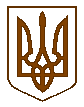 СЛАВУТСЬКА    МІСЬКА    РАДАХМЕЛЬНИЦЬКОЇ    ОБЛАСТІР І Ш Е Н Н Я21 сесії міської ради  VІІІ скликанняПро розгляд заяви комунального підприємства«СЛАВУТА-СЕРВІС» Славутської міської ради щодо передачі в постійне користування земельної ділянкиРозглянувши заяву комунального підприємства  «СЛАВУТА-СЕРВІС» Славутської міської ради від 16.09.2022 №7048/21-09/2022 щодо передачі в постійне користування земельної ділянки площею 194000 кв.м по вул. Сагайдачного (в районі гаражного кооперативу «Затишок») (кадастровий номер: 6810600000:01:006:0088) за цільовим призначенням для ведення лісового господарства і пов'язаних з ним послуг (землі лісогосподарського призначення) під лісовими насадженнями, які перебувають на балансі комунального підприємства  «СЛАВУТА-СЕРВІС» Славутської міської ради, відповідно до Проекту організації та розвитку лісового господарства виготовленого Українським Держаним проектним лісовпорядним виробничим об’єднанням та затвердженим наказом Хмельницького обласного управління лісового та мисливського господарства від 05.03.2021 №18 «Про затвердження матеріалів лісовпорядкування», враховуючи, що на підприємстві створено спеціалізований лісогосподарський підрозділ, керуючись   ст.ст. 12, 57, 92, 122, 123, 125 Земельного кодексу України, п.34 ч.1 ст.26 Закону України «Про місцеве самоврядування в Україні», міська рада ВИРІШИЛА:1.Передати в постійне користування комунальному підприємству «СЛАВУТА-СЕРВІС» Славутської міської ради земельну ділянку площею 194000 кв.м по вул. Сагайдачного (в районі гаражного кооперативу «Затишок») (кадастровий номер: 6810600000:01:006:0088) за цільовим призначенням для ведення лісового господарства і пов'язаних з ним послуг (землі лісогосподарського призначення). 2.Комунальному підприємству «СЛАВУТА-СЕРВІС» Славутської міської ради внести відповідні відомості до Державного реєстру речових прав на нерухоме майно щодо виникнення речового права користування на земельну ділянку, зазначену в пункті 1 цьому рішенні в порядку визначеному законодавством.3.Контроль за виконанням даного рішення покласти на постійну комісію з питань регулювання земельних відносин, комунального майна та адміністративно - територіального устрою (Віктора ГАРБАРУКА), а організацію виконання  – на заступника міського голови з питань діяльності виконавчих органів ради Людмилу КАЛЮЖНЮК. Міський голова                                                               Василь СИДОРСекретар Славутської міської ради                                 Світлана ФЕДОРЧУК Заступник міського голови з питаньдіяльності виконавчих органів влади                              Людмила КАЛЮЖНЮК Заступник міського голови з питаньдіяльності виконавчих органів   ради                              Тетяна СОЛОХА Начальник відділу з питань регулювання земельних відносинвиконавчого комітету  Славутської міської ради                                                  Наталія ВАСИЛЕНКОНачальник юридичного відділу виконавчого комітету  Славутської міської ради                                                  Тетяна СУКОВА                          	 		  Начальник управління житлово-комунальногогосподарства, енергозбереження, благоустроюта громадського порядку					  Юрій ДЕРБУГОВГоловний спеціаліст - юрист з питань роботи ради юридичного відділу, уповноважена особа з питань запобігання та виявлення корупції у депутатському корпусі Славутської міської ради 			                         Анна КЕДРУН 21 жовтня 2022 р.Славута№ 19-21/2022